University of Illinois Springfield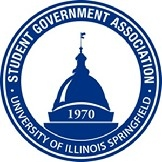 Student Government Association Resolution #05UIS UnitedResolution Sponsor: Senator-at-Large Aislinn DiazCo-Sponsor: Senator of the College of Business and Management Nolan FlahertyWhereas, the recent press release of two UIS employees who dressed in racially insensitive costumes has negatively affected the majority of the UIS community and,Whereas, UIS is not meeting expectations set out within its mission to enforce diversity and inclusion and,Whereas, racism is not accepted in the UIS community and,Whereas, after multiple forums held across campus have revealed a significant majority of students who are either of Hispanic decent and their allies have shown anger, frustration, or a lack of security on campus, Whereas, the desired policy solutions of the entire student body must be heard, therefore,Therefore, Be It Resolved, that the Student Government Association shall host a rally and forum on November 7th, 2019 starting at 4pm at the colonnade and leading to the Center Ballroom in the Student Union by 5pm, and a previously held poster making event held on November 5th, 2019 from 5pm to 7pm in the Student Leadership Center. A budget of $100 shall be needed to purchase poster making supplies, creation of physical flyers, and $50 to purchase refreshments for the forum. All money not utilized for these events must immediately be returned to the Student Government Association budget, and,Be It Further Resolved, that Student Government Association shall host and financially support the rally, forum, and poster making session, officially titled “UIS United”, with the total budget allocation being $150.  ______________________                                                          ______________________Signature of Secretary							Signature of President